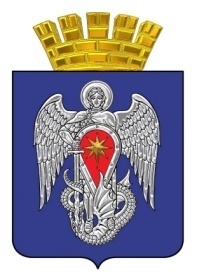 МИХАЙЛОВСКАЯ ГОРОДСКАЯ ДУМАВОЛГОГРАДСКОЙ ОБЛАСТИРЕШЕНИЕПринято Михайловской городской Думой  2023 г.                                                                    № Отчет отдела по культуре, молодежной политике, спорту и развитию туризма администрации  городского округа город Михайловка Волгоградской области об исполнении муниципальных программ за 2022 годРассмотрев отчет отдела по культуре, молодежной политике, спорту и развитию туризма администрации  городского округа город Михайловка Волгоградской области об исполнении муниципальных программ за 2022 год, Михайловская городская Дума  РЕШИЛА:1. Отчет отдела по культуре, молодежной политике, спорту и развитию туризма администрации  городского округа город Михайловка Волгоградской области об исполнении муниципальных программ за 2022 год принять к сведению (прилагается).2. Настоящее решение вступает в силу с даты подписания.ПредседательМихайловской городской ДумыВолгоградской области                                                               В.А. Круглов____________2023 г.Приложениек решению Михайловской городской Думы Волгоградской областиот   №   «Отчет отдела по культуре, молодежной политике, спорту и развитию туризма администрации  городского округа город Михайловка Волгоградской области об исполнении муниципальных программ за 2022 год»Молодежная политикаИмеется 2 учреждения молодежной политики - Муниципальное казенное учреждение «Социально-досуговый центр для подростков и молодежи» (далее – МКУ «СДЦ») и его филиалы, муниципальное бюджетное учреждение «Детский оздоровительный лагерь «Ленинец» (далее - МБУ «ДОЛ «Ленинец»). В 2022 году количество студенческой молодежи составляло 3554 человек, школьников – 8693. На базе образовательных организаций 61 общественное объединение, в том числе волонтерских отрядов и органов студенческого и школьного самоуправления. На базе учреждений молодежной политики – 7 волонтерских объединений (волонтеры-доноры, волонтеры-экологи, муниципальный центр «серебряного» добровольчества, территориальное представительство Ресурсного центра добровольчество Волгоградской области, Михайловское отделение Всероссийского Общественного движения «Волонтеры Победы», «Добро.Центр»). В 2022 году был создан молодежный совет при администрации городского округа, в который вошли 20 активных молодых людей, кандидатуры которых были выдвинуты учебными заведениями или общественными организациями. Общая численность граждан, вовлеченных центрами (сообществами, объединениями) поддержки добровольчества (волонтерства) на базе образовательных организаций, некоммерческих организаций, государственных и муниципальных учреждений в добровольческую (волонтерскую) деятельность на территории городского округа, в 2022 году составила 6794 человека. 	Работа учреждений молодежной политики администрации городского округа город Михайловка Волгоградской области осуществлялась в рамках ведомственной и  муниципальных программ. 	1. Ведомственная целевая программа «Молодежь Михайловки» на 2022-2024 годы.Из бюджета городского округа на реализацию ведомственной целевой программы освоено 18 664,8 тыс. руб. на содержание двух учреждений: МБУ «ДОЛ «Ленинец» (6561,2 тыс. руб.) и МКУ «Социально-досуговый центр для подростков и молодежи» (12 103,6 тыс. руб.), муниципальные задания учреждениям, а также на проведение городских мероприятий для молодежи.  Для студенческой, работающей молодежи, а также для школьников старшего возраста учреждениями молодежной политики в 2022 году было организовано и проведено  704 программных мероприятий  по направлениям реализации молодежной политики, в которых приняло участие 19120 человек. В МБУ «ДОЛ «Ленинец» в летний период было проведено 3 лагерные смены, в которых отдохнуло 385 детей, в том числе 20 детей за счет средств бюджета городского округа. 2. Муниципальная программа «Комплекс мер по укреплению пожарной безопасности муниципальных учреждений, находящихся в ведении отдела по культуре,  молодежной политике, спорту и развитию туризма администрации городского округа город Михайловка Волгоградской области на 2020-2022 годы».Освоены  денежные средства в размере 10, 8 тыс. руб. на подготовку лагеря «Ленинец» к оздоровительному сезону.	3. Муниципальная программа «Содействие занятости населения в городском округе город Михайловка на 2020-2022 годы».В 2022 году на организацию временного трудоустройства несовершеннолетних граждан от 14 до 18 лет в свободное от учебы время выделено 336,0 тыс. руб. АУ «Центр физической культуры и спорта» освоено 335,2 тыс. руб. и трудоустроено 27 подростков (6  состоящих на различных видах учета, 10 из опекунских семей, а также подростки из малообеспеченных  и многодетных семей). Подростки  работали на территории объектов учреждения, выполняли допустимые виды работ по благоустройству территории. 	4. Муниципальная программа «Профилактика экстремистской деятельности в молодежной среде на территории городского округа город Михайловка на 2020-2022 годы». Было выделено 5,0 тыс. руб. на изготовление печатной и полиграфической продукции по профилактике экстремизма среди молодежи.МКУ «Социально-досуговый центр для подростков и молодежи» было изготовлено 84 буклета и  проведено 47 мероприятий по формированию российской идентичности, единства российской нации, содействие межкультурному и межконфессиональному диалогу, количество участников составило 1006 чел.КультураВ 2022 году осуществлено финансовое обеспечение 4 муниципальных и ведомственной целевой программ.		1. Ведомственная целевая программа «Сохранение и развитие культуры   городского  округа город   Михайловка на 2022 – 2024 годы» включает в себя основную деятельность по развитию отрасли и   направлена на выполнение  муниципальных заданий и услуг (работ) учреждениями культуры.       По основным направлениям отрасли «Культура» за 2022 год на исполнение муниципальных заданий учреждениями культуры по ведомственной целевой программе в бюджете городского округа город Михайловка было выделено лимитов в размере 108986,8 тыс. руб.     За  2022 год по программе освоено финансовых средств в объеме – 95610,4 тыс. руб. На заработную плату израсходовано 67109,7 тыс. рублей, что составило 61,6% к годовым лимитам программы. Целевой показатель по доведению заработной платы работников культуры, определенный  Указом Президента Российской Федерации от 7 мая 2012 г. № 597 «О мероприятиях по реализации государственной социальной политики» в 2022 году выполнен на 100%.Всего на территории городского округа  культурно-досуговую деятельность осуществляют 41 учреждение культуры.В настоящее время в учреждениях клубного типа насчитывается               350 клубных объединений, в которых занимаются 4812 чел., из них 135 детских объединения, в которых занимается 1701 чел., 67  молодежных формирований, которые посещают 815 чел.        В соответствии с утвержденными Программой целевыми показателями (индикаторы)  плановый показатель выполнен по количеству мероприятий на 100% (план 9650 мероприятий, выполнено за 2022 год – 9652) в том числе количество мероприятий для детей выполнено на 100% (план 3385, выполнено за год 3388). Число посетителей мероприятий выполнено на 116,5% (план 421047, исполнено 490431).За 2022 год творческие коллективы и отдельные исполнители городского округа город Михайловка приняли участие в 32 фестивалях и конкурсах, в том числе: 18 Международных (14 коллективов (118 чел.) получили Диплом Лауреата Международного конкурса, 10 Всероссийских (5 коллектива (36 чел.) – получили Диплом Лауреата Всероссийского конкурса), 17 коллективов участвовали в областных и региональных фестивалях и смотрах.В районе 18 коллективов самодеятельного народного творчества имеют почетное звание «Народный», «Образцовый», в них занимаются 206 чел.Впервые в 2022 году городской округ город Михайловка провел на своей территории межрайонный фестиваль любителей русской гармони  им. В.С. Лестева «Вы любите гармонь!». В фестивале приняли участие гармонисты и частушечники из 12 муниципальных районов Волгоградской области. В рамках проведения юбилейных мероприятий, посвященных 260 – летию г. Михайловка было организовано более 20 мероприятий, которые посетило более 50 тыс. чел.	В 2022 году в рамках национального проекта «Культура» для Михайловского центра культуры получено передвижное автотранспортное средство автоклуб для обслуживания населения удаленных населенных пунктов и населенных пунктов, не имеющих стационарных клубных учреждений,  культурно – досуговыми мероприятиями. Библиотечная сеть городского округа представлена МБУК «Централизованная библиотечная система» в состав которой входят: Центральная городская библиотека, Центральная городская детская библиотека, методический центр по работе с сельскими библиотеками 31  библиотека является структурным подразделением ЦБС.Численность посещений общедоступных библиотек за  2022 год составила: при стационарном обслуживании 382419 (103,6% к годовому показателю), через систему Интернет 817654 чел., что составило 98,4% к годовому плану. Обработано 6342 документов, 101% к плану.Музейную деятельность на районном уровне осуществляет МКУ «Михайловский краеведческий музей». Общее число экспонатов по состоянию на 01.01.2023 г. - 7485 ед., число посетителей – 8,9 тыс. чел.В МБУ ДО «Детская школа искусств города Михайловка»   в период 2022-2023 учебного года обучается 2132 человек. Численность  учащихся - победителей и призеров творческих конкурсов – 115 человек.  Уровень предпрофессиональной  подготовки позволяет им представлять район на самых престижных конкурсах по всей России: г. Москва, г. Санкт Петербург, г. Ростов, г. Самара и др.В 2021 году впервые учреждения культуры присоединились к программе «Пушкинская карта». В 2022 году успешно реализован данный проект 4 учреждениями культуры:МБУ «Городской Дворец культуры» и кинозал «Премьер»;                                                                                                                                                                                                                                                                                                                                                                                                                                                                                                                                                                                                                                                                                                                                                                                                                                  - МБУК «Михайловский краеведческий  музей»;- МБУК «Выставочный зал г. Михайловка»;-МБУК «Централизованная библиотечная система»В 2022 году объем полученных учреждениями культуры средств от реализации билетов на мероприятия по "Пушкинской карте" составляет 3526,6 тыс. руб., продано 14917 билетов, из них на киносеансы – 9080.        2.  Материально – техническая база Основной целью муниципальной программы «Укрепление и развитие материально – технической базы учреждений культуры и дополнительного образования детей в сфере культуры городского округа город Михайловка Волгоградской области на 2021-2023 годы» является содействие сохранению и развитию существующей сети муниципальных учреждений культуры городского округа и повышение качества муниципальных услуг, оказываемых населению в городском округе, на реализацию которой в 2022 предусмотрено 2144,6 тыс. руб., из них 1940,5 средства бюджета городского округа город Михайловка; 204,1 тыс. руб. средства бюджета Волгоградской области в рамках нацпроекта «Культура», раздела «Творческие люди» на  денежное поощрение лучшим муниципальным учреждениям культуры, находящимся на территориях  сельских поселений, и их работникам.         За 2022 год по данной программе израсходованы денежные средства в размере 1346,7 тыс. руб., в том числе: средства бюджета Волгоградской области в размере 204,1 тыс. руб. на  денежное поощрение лучшим муниципальным учреждениям культуры: в Совхозный СДК на приобретение звукового оборудования и в Старосельскую библиотеку на приобретение оргтехники; средства бюджета городского округа город Михайловка в размере 1142,6. Из них: в размере  97,8 тыс. руб. израсходовано по ДШИ на замену окон, на ремонт электрооборудования и приобретение звукового оборудования по Выставочному залу – 268,3 тыс. руб., 16,0  тыс. руб. на приобретение оборудования в Михайловский краеведческий музей,  на изготовление ПСД на капитальный ремонт ГДК в размере 184,9 тыс. руб. на комплектование книжных фондов – 149,8 тыс. руб., на ремонт пола в Отрадненском СДК, ремонт кровли в Сидорском СДК, приобретение звукового оборудования в МКУ МЦК – 425,8 тыс. руб.        3.   Пожарная безопасность: На реализацию мероприятий муниципальной программы «Комплекс мер по укреплению пожарной безопасности учреждений сферы культуры городского округа город Михайловка Волгоградской области на 2020 – 2022 годы», основной целью которой является создание условий, обеспечивающих пожарную безопасность учреждений сферы культуры, в бюджете городского округа на 2022 год предусмотрено 1617,4 тыс. руб.          За 2022 год  по данной программе израсходовано 1283,3 тыс. руб. Из них: по ДШИ – 21,9 тыс. руб.  (оплата кредиторской задолженности за истекший год), по ВЗ – 40,6 тыс. руб.(установка устройства автоматического отключения системы, замена входных дверей), по МЦК 1175,8 тыс. руб. (оплата кредиторской задолженности за истекший год, устройство запасного выхода в Арчединском СДК, обучение и проведение мероприятий противопожарных).     4. Поддержка и развитие детского творчества.            Муниципальная программа «Поддержка и развитие детского творчества в учреждениях дополнительного образования  детей в сфере культуры городского округа город Михайловка Волгоградской области на 2020 – 2022 годы» направлена на приобретение музыкальных инструментов, развитие учреждений дополнительного образования в сфере культуры, активное участие одаренных детей и педагогов в областных, всероссийских фестивалях-конкурсах.           В 2022 году на  реализацию муниципальной программы выделено 30,0 тыс. руб. на оплату оргвзносов для участия в фестивалях, конкурсах, смотра.Денежные средства израсходованы в полном объеме. 5. Антитеррористическая защищенность.           Муниципальная программа «Повышение безопасности и антитеррористической защищенности в учреждениях сферы культуры городского округа город Михайловка Волгоградской области на 2020-2022 годы» направлена на создание условий, обеспечивающих безопасность и антитеррористическую защищенность учреждений сферы культуры. На реализацию мероприятий муниципальной программы  «Повышение безопасности и антитеррористической защищенности в учреждениях сферы культуры»  в бюджете городского округа на 2022 год предусмотрено 300,0 тыс. рублей. Денежные средства израсходованы в сумме – 298,8 тыс. руб. На монтаж системы видеонаблюдения в библиотеке № 9 и МЦБСТ в г. Михайловка и Безымянской сельской библиотеке в размере 100,0 тыс. руб. На приобретение материала для ограждения прилегающей территории в ДШИ по ул. Коммуна в размере 198,8 тыс. руб.Спорт1.  С целью развития физической культуры и спорта в городском округе город Михайловка Волгоградской области действует муниципальная программа «Развитие массовой физической культуры и спорта городского округа город Михайловка Волгоградской области на 2020-2022 годы» на выполнение мероприятий программы  в 2022 году было выделено 70023,9 тыс. рублей. За  2022  года  расход денежных средств составил – 47802,7  тыс. руб.   Муниципальная программа «Развитие массовой физической культуры и спорта  городского округа город Михайловка Волгоградской области на 2020-2022 годы» согласно календарю спортивно-массовых мероприятий на 2022 год за год было проведено 145 мероприятия  количество принявших участие в мероприятиях 3786  чел.Мероприятия по развитию массовой физической культуры и вида спорта - легкая атлетика, карате, силовые виды спорта и хип-хоп-аэробикаСпортсмены МБУ «Спортивная школа» приняли  участие  в  первенствах и чемпионах Волгоградской области по видам спорта а также в чемпионатах ЮФО.За  2022 год организовано и проведено 81 физкультурно-спортивных мероприятий, в том числе проведены турниры по теннису, шахматам, бильярду,   настольному теннису,  мини-футболу и др.  В 2022 г.  получили удостоверения и знаки отличия ГТО за 2022 году  1269 человек:  Золотые - 91, серебряные - 445, бронзовые -733.На сельских территориях проводиться работа специалистов физической культуры по подготовке к участию в соревнованиях различного уровня. С целью увеличения доли граждан, систематически занимающихся физической культурой и спортом, на территории городского округа в   2022 году  начато  строительство крытого катка с искусственным льдом в г.Михайловка. Крытый каток предназначен для учебно-тренировочного процесса и соревнований по хоккею с шайбой и фигурному катанию, для массового катания и спортивного отдыха населения, а также для зрелищных мероприятий.2. С целью создания условий, обеспечивающих безопасность проведения занятий, соревнований и различных мероприятий в муниципальных учреждениях молодежной политики и спорта в городском округе осуществляет реализацию муниципальная программа «Повышение безопасности и антитеррористической защищенности в муниципальных учреждениях в сфере спорта и молодежной политики на 2020-2022 годы», в которой на 2022 год предусмотрено 163,5 тыс. руб. из средств бюджета городского округа.  В 2022 году  51,8 тыс.руб.  на техническое обслуживание тревожной сигнализации и на монтажно–наладочные работы системы видеонаблюдения на спортивной площадке. В 2022 году  51,8 тыс.руб. использовали   МКОУ ДО «СДЮТиЭ  на техническое обслуживание тревожной сигнализации и Услуги охраны (об экстренном вызове наряда вневедомственной охраны и МБУ «СШ» на монтажно–наладочные работы системы видеонаблюдения на спортивной площадке.